Nazwa rozdziałuNa daną ocenę uczeń potrafi:Na daną ocenę uczeń potrafi:Na daną ocenę uczeń potrafi:Na daną ocenę uczeń potrafi:Na daną ocenę uczeń potrafi:Nazwa rozdziałudopuszczającydostatecznydobrybardzo dobrycelującySEMESTR IRosja – jaki to kraj?•	nazwać po polsku 2 cieka-we miejsca, symbole i zabytki Rosji•	 wymienić po polsku 
nazwisko jednego znanego Rosjanina/znanej Rosjanki oraz jednego bohatera 
bajek rosyjskich•	określić po polsku położenie Rosji•	w 2–3 zdaniach opowiedzieć o Rosji•	wskazać język urzędowy Federacji Rosyjskiej•	określić po polsku położenie Rosji i wskazać państwo na mapie•	powiedzieć po polsku, czy Polska graniczy z Rosją•	opowiedzieć po polsku w 4–5 zdaniach o Rosji (stolica, język urzędowy, znani Rosjanie, bohaterowie bajek)•	podać po polsku sąsiadów Rosji•	nazwać po polsku ciekawe zakątki Rosji, symbole 
Rosji•	wymienić nazwiska znanych Rosjan i po polsku powiedzieć z czego zasłynęli•	wymienić znane rosyjskie postaci bajkowe•	wskazać 2–3 argumenty przemawiające za tym, dlaczego warto  uczyć się języka rosyjskiego•	zadawać po polsku pytania dotyczące Rosji i umieć 
na nie odpowiadać•	opowiadać po polsku o Rosji, wskazując jej najpiękniejsze zakątki, symbole, nazwiska znanych Rosjan•	określić położenie Rosji i Polski na mapie, •	wskazać wszystkich 
sąsiadów Rosji•	sformułować po polsku dłuższą wypowiedź na
temat Rosji zawierającą informacje zaczerpnięte
ze źródeł innych niż podręcznik•	powiedzieć, dlaczego warto uczyć się języka 
rosyjskiego i umieć 
uzasadnić swą wypowiedź1 СТУПЕНЬOkres słuchowo-
-artykulacyjnyKto to jest?Co to jest?Przestawiamy się i mówimy o sobie oraz o kolegachWitamy się  i żegnamy. Potwierdzamy i zaprzeczamyNazywamy czynności. Co on robi? Co ona robi? Czynności poranne.Liczymy 1–12.Która godzina?Dzień BorysaTydzień Borysa – dni tygodnia•	nazwać po rosyjsku 2–3 osoby, zwierzęta i przedmioty z najbliższego otoczenia•	reagować na bardzo proste polecenia nauczyciela•	powtarzać (niekiedy z błędami) usłyszane słowa i bardzo proste zdania rosyjskie•	zrozumieć ogólny sens nagranej wypowiedzi (przedstawianie się, nazywanie wykonywanych czynności itp.)•	nazwać kilka czynności codziennych•	wymienić dwie formy powitania i pożegnania•	liczyć do 10•	nazwać po rosyjsku 4–5 osób, zwierząt i przedmiotów z najbliższego otoczenia•	powtarzać i poprawnie artykułować część  poznanych słów rosyjskich•	przekazać po polsku czego dotyczyło wysłuchane 
nagranie•	reagować na polecenia nauczyciela•	wskazać po polsku kilka informacji szczegółowych zawartych w nagranej 
wypowiedzi (przedstawianie się, czynności codzienne, określanie czasu ich wykonania)•	powiedzieć po rosyjsku dwa zdania o sobie
(na podstawie wzorca 
zawartego w nagraniu)•	 mówić po rosyjsku o czynnościach codziennych w 1 os. lp)•	 zadawać proste pytania Ктоэто?Чтоэто? do materiału wizualnego zawartego w podręczniku•	nazwać po rosyjsku większość poznanych osób, zwierząt i przedmiotów z najbliższego otoczenia•	powtarzać i poprawnie artykułować większość 
poznanych słów rosyjskich i prostych zdań•	reagować na polecenia nauczyciela•	określić po polsku ogólny sens usłyszanej wypowiedzi nagranej w wolnym tempie•	wskazać po polsku niektóre informacje szczegółowe zawarte w nagranej wypowiedzi (przedstawianie się)•	powiedzieć 3–4 zdania o sobie lub koledze/koleżance•	zadawać proste pytania Ктоэто?Чтоэто? do 
materiału wizualnego 
zawartego w podręczniku oraz odpowiadać na nie twierdząco i przecząco (z nielicznymi błędami)•	określać czas zegarowy (z nielicznymi błędami)•	wymienić dni tygodnia•	nazwać czynności codzienne w 3 os. lp wykonywane przez bohatera podręcznika w określonym dniu tygodnia•	nazywać po rosyjsku wszystkie poznane osoby, zwierzęta i przedmioty z najbliższego otoczenia•	właściwie reagować na polecenia nauczyciela•	nazywać i poprawnie artykułować wszystkie poznane słowa rosyjskie•	wskazać po polsku liczne informacje szczegółowe zawarte w nagranej wypowiedzi (przedstawianie się, czynności codzienne, formy powitania i pożegnania, określanie czasu)•	powiedzieć 3–4 zdania o sobie lub koledze, nie popełniając przy tym błędów•	poprawnie zadawać pytania do ilustracji i odpowiadać na nie twierdząco i przecząco•	opowiadać o czynnościach codziennych w 1 i 3 os. lp (czas teraźniejszy)•	liczyć od 1 do 10 i odwrotnie•	określać czas zegarowy•	określać czas wykonywania czynności codziennych•	stworzyć kilkuzdaniowe wypowiedzi nt. czynności wykonywanych przez
 bohatera podręcznika 
we wszystkich dniach tygodnia, popełniając jedynie nieznaczne uchybienia leksykalne lub gramatyczne•	poprawnie artykułować poznane słowa i zdania•	aktywnie uczestniczyć w lekcjach•	wyodrębniać w usłyszanej wypowiedzi wszystkie 
informacje szczegółowe (w języku polskim)•	domyślić się znaczenia wyrazów z kontekstu•	swobodnie mówić, nazywając po rosyjsku wszystkie osoby, zwierzęta i przedmioty przedstawione w materiałach wizualnych•	bezbłędnie reagować na polecenia nauczyciela•	w wypowiedzi w języku rosyjskim stosować właściwe zasady artykulacji, akcentuacji oraz intonacji•	swobodnie wypowiadać się  w 1 i 3 os. lp, wykorzystując w tym celu materiał 
ilustracyjny zawarty w podręczniku•	bezbłędnie stosować w wypowiedziach poznane słownictwo oraz formy gramatyczne•	korzystać w wypowiedziach z bogatej bazy leksykalnej •	bardzo aktywnie uczestniczyć w lekcjach•	sformułować różne rodzaje wypowiedzi ustnych•	zrozumieć znaczenie wielu zwrotów dnia codziennego adresowanych do ucznia•	przekazuje wszystkie 
informacje z tekstu słuchanego (w języku polskim 
lub rosyjskim)•	domyślić się znaczenia wyrazów z kontekstu•	zrozumieć tekst zawierający nieznane proste słowa i zwrotyWprowadzanie 
alfabetu 2–9 СТУПЕНИ SEMESTR II•	poprawnie zapisywać litery alfabetu rosyjskiego•	kojarzyć dźwięki z obrazem graficznym•	wymienić litery w kolejności alfabetycznej (z pamięci)•	nazywać wybrane osoby, przedmioty i zwierzęta z najbliższego otoczenia ucznia•	zrozumieć ze słuchu proste i krótkie informacje•	stosować bardzo podstawowe formy grzecznościowe (powitanie, podziękowanie)•	przepisać słowa lub proste zdania (w zapisie pojawiają się błędy)•	prawidłowo łączyć litery w zapisie kaligraficznym•	wypełnić luki w wyrazach•	zadawać pytania i odpowiadać na nie twierdząco i przecząco•	przeczytać poznane słowa i proste zdania •	zapisać proste i znane słowa oraz zdania zawierające znane słownictwo, popełniając nieliczne błędy w zapisie•	czytać poznane słowa i proste zdania (niekiedy z błędami)•	bezbłędnie układać zdania z rozsypanek wyrazowych•	nazwać większość osób, przedmiotów ze środowiska szkolnego i rodzinnego•	czytać teksty z podręcznika z nielicznymi błędami •	określić kontekst sytuacyjny usłyszanego nagrania•	zrozumieć ogólny sens usłyszanej wypowiedzi 
nauczyciela lub rodzimego użytkownika języka•	rozpoznać rodzaje sytuacji komunikacyjnych•	zastosować strategie komunikacyjne, np. domyślić się znaczenia wyrazów z kontekstu•	prawidłowo wymawiać rosyjskie л•	poprawnie akcentować poznane słowa•	właściwie intonować wypowiadane zdania•	wykorzystać w wypowiedziach ustnych i pisemnych poznane słownictwo•	czytać teksty z podręcznika, popełniając jedynie nieznaczne uchybienia•	zrozumieć nagraną wypowiedź rodzimego użytkownika języka•	zrozumieć intencje rozmówców•	wskazać podobieństwa pomiędzy językiem polskim i rosyjskim•	tworzyć kilkuzdaniowe wypowiedzi (ustne i pisemne) według wzoru, popełniając w nich jedynie nieznaczne uchybienia leksykalne i gramatyczne•	swobodnie operować poznaną leksyką i formami gramatycznymi zarówno w wypowiedziach ustnych, jak i pisemnych•	bezbłędnie czytać teksty zawarte w podręczniku•	bezbłędnie wykonać zadania z podręcznika•	sformułować kilkuzdaniową wypowiedź wyróżniającą się bogactwem leksykalnym, wysokim poziomem poprawności oraz różnorodnością zastosowanych struktur•	szczegółowo przekazać informacje zawarte w usłyszanych i przeczytanych tekstach (po polsku i rosyjsku)•	poprawnie zaznaczyć akcent•	stosować prawidłową intonację zdania oznajmującego i pytającego•	transponować prosty tekst z języka polskiego na rosyjski i odwrotnie•	zastosować strategie komunikacyjne, np. zrozumieć tekst zawierający nieznane słowa i zwroty•	wskazać podobieństwa i różnice pomiędzy językiem polskim i rosyjskim•	tworzyć bezbłędne kilkuzdaniowe wypowiedzi ustne i pisemne10 СТУПЕНЬКто это? Что это?•	przeczytać i zapisać słowa ze słownika ilustrowanego•	czytać (niekiedy z błędami) zdania i proste teksty 
zawarte w rozdziale•	przepisać kaligraficznie tekst, popełniając przy
tym uchybienia•	wyszukać bardzo proste informacje w usłyszanej wypowiedzi•	odpowiadać na bardzo proste pytania•	wymienić i zapisać większość słów ze słownika ilustrowanego dotyczące rodziny•	zrozumieć ogólny sens usłyszanej i przeczytanej wypowiedzi•	przedstawić się w 1–2 zdaniach•	uzupełniać tekst z lukami•	poprawnie przepisać tekst z podręcznika•	powiedzieć, co to jest imię odojcowskie•	przeczytać poznane słowa i proste zdania •	zapisać proste i znane słowa oraz zdania zawierające znane słownictwo, popełniając nieliczne błędy w zapisie•	czytać poznane słowa i proste zdania (niekiedy z błędami)•	zadawać proste pytania i odpowiadać na nie (niekiedy z błędami)•	czytać zdania i teksty, stosując odpowiednią intonację•	wyszukać w usłyszanej wypowiedzi i przeczytanym tekście informacje szczegółowe •	pytać o imię i nazwisko oraz odpowiadać na takie pytania (ustnie i pisemnie)•	bezbłędnie przepisywać teksty z podręcznika•	wskazać w tekście imiona odojcowskie•	przestawić się na podstawie wzorca•	tworzyć proste dialogi•	bezbłędnie układać zdania z rozsypanek wyrazowych•	czytać teksty z podręcznika z nielicznymi błędami •	określić kontekst sytuacyjny usłyszanego nagrania•	zrozumieć ogólny sens usłyszanej wypowiedzi 
nauczyciela lub rodzimego użytkownika języka•	rozpoznać rodzaje sytuacji komunikacyjnych•	zastosować strategie komunikacyjne, np. domyślić się znaczenia wyrazów z kontekstu•	pytać o imię innych osób, stosując przy tym właściwe formy gramatyczne•	sformułować krótką i poprawną pod względem gramatycznym i leksykalnym wypowiedź o sobie •	przeczytać i rozwiązać zagadkę•	bezbłędnie przeczytać tekst piosenki•	po wysłuchaniu piosenki określić ogólny sens tekstu•	czytać teksty z podręcznika, popełniając jedynie nieznaczne uchybienia•	zrozumieć nagraną wypowiedź rodzimego użytkownika języka•	zrozumieć intencje rozmówców•	wskazać podobieństwa pomiędzy językiem polskim i rosyjskim•	tworzyć kilkuzdaniowe wypowiedzi (ustne i pisemne) według wzoru, popełniając w nich jedynie nieznaczne uchybienia leksykalne i gramatyczne•	w wypowiedziach ustnych i pisemnych swobodnie posługiwać się słownictwem oraz materiałem gramatycznym zawartym w rozdziale •	bezbłędnie wykonać zadania zawarte w podręczniku•	śpiewać piosenkę z pamięci•	dokonać transpozycji tekstu piosenki z języka rosyjskiego na polski, wykorzystując w tym celu słowniczek zawarty w podręczniku•	zastosować strategie 
komunikacyjne, np. zrozumieć tekst zawierający 
nieznane słowa i zwroty•	wskazać podobieństwa i różnice pomiędzy językiem polskim i rosyjskim•	tworzyć bezbłędne kilkuzdaniowe wypowiedzi ustne i pisemne11 СТУПЕНЬСемья Бориса•	przeczytać i zapisać słowa ze słownika ilustrowanego•	czytać (niekiedy z błędami) zdania i proste teksty 
zawarte w rozdziale•	przepisać kaligraficznie tekst drukowany, popełniając przy tym nieliczne błędy•	wyszukać bardzo proste informacje w usłyszanej wypowiedzi lub w przeczytanym tekście•	odpowiadać na bardzo proste pytania nauczyciela i kolegów w zakresie tematycznym dotyczącym rodziny, jej wielkości, członków rodziny ucznia•	określić stopień pokrewieństwa•	określić wiek własny oraz innych osób•	wymienić liczebniki 1–10•	opowiedzieć po polsku o cyrku Kącik dziadka 
Durowa•	zrozumieć ogólny sens usłyszanej i przeczytanej wypowiedzi (dialogi, teksty zawarte w rozdziale)•	stworzyć 3–4-zdaniowe opowiadanie o rodzinie•	poprawnie wymawiać spółgłoski miękkie•	uzupełniać tekst z lukami•	bezbłędnie kaligraficznie przepisać tekst•	poprawnie zapisać słowo cемья•	bezbłędnie określać wiek własny i innych osób•	poprawnie czytać poznane słowa i proste zdania •	zapisać proste i znane słowa oraz zdania zawierające znane słownictwo 
dotyczące rodziny, popełniając jedynie nieliczne błędy•	zapisać liczebniki 1–10•	czytać poznane słowa i proste zdania (niekiedy z błędami)•	zadawać proste pytania i odpowiadać na nie (niekiedy z błędami)•	wyszukać w dialogu informacje szczegółowe•	pisemnie określić wielkość różnych rodzin•	stworzyć po rosyjsku kilkuzdaniową wypowiedź nt. własnej rodziny na podstawie wzorca, popełniając przy tym nieliczne uchybienia•	czytać zdania, dialogi i teksty zawarte w rozdziale, stosując 
odpowiednią akcentuację i intonację•	wyszukać w usłyszanej wypowiedzi i przeczytanym tekście informacje szczegółowe, by następnie 
odpowiedzieć na pytania do tekstu•	pytać o wiek, stopień 
pokrewieństwa, wielkość rodzin oraz odpowiadać 
na takie pytania (ustnie i pisemnie)•	bezbłędnie przepisywać teksty z podręcznika•	stworzyć po rosyjsku kilkuzdaniową wypowiedź nt. rodziny Wiki, posiłkując się pytaniami w języku polskim (dopuszczalne 1–2 błędy)•	pracować w parach, tworząc proste dialogi•	czytać teksty z podręcznika z nielicznymi błędami •	określić kontekst sytuacyjny usłyszanego nagrania•	zrozumieć ogólny sens usłyszanej wypowiedzi 
nauczyciela lub rodzimego użytkownika języka•	zastosować strategie komunikacyjne, np. domyślić się znaczenia wyrazów z kontekstu•	pytać o wiek innych osób, wielkość  ich rodzin, stosując przy tym właściwe 
formy gramatyczne•	sformułować krótką i poprawną pod względem gramatycznym i leksykalnym wypowiedź o rodzinie Wiki lub własnej•	bezbłędnie przeczytać wyliczankę oraz dialogi i teksty zawarte w rozdziale•	zrozumieć ogólny sens nagranej wypowiedzi 
rodzimego użytkownika języka oraz wyszukać w tej wypowiedzi wybrane informacje szczegółowe•	zrozumieć intencje rozmówców•	wskazać podobieństwa pomiędzy językiem polskim i rosyjskim•	tworzyć kilkuzdaniowe wypowiedzi o tematyce związanej z rodziną (ustne i pisemne) według wzoru, popełniając w nich jedynie nieznaczne uchybienia leksykalne i gramatyczne•	w wypowiedziach ustnych i pisemnych swobodnie posługiwać się słownictwem oraz materiałem gramatycznym zawartym w rozdziale СемьяБориса•	bezbłędnie wykonać zadania zawarte w rozdziale•	dokonać transpozycji zdań i tekstów  zawartych w rozdziale z języka rosyjskiego na polski•	zastosować strategie 
komunikacyjne, np. zrozumieć tekst zawierający 
nieznane słowa i zwroty•	wskazać podobieństwa i różnice pomiędzy językiem polskim i rosyjskim•	tworzyć bezbłędne kilkuzdaniowe wypowiedzi ustne i pisemne (np. mówić o rodzinie w oparciu o materiał ikonograficzny zawarty w podręczniku)•	powiedzieć z pamięci wyliczankę oraz przetłumaczyć ją na język polski, wykorzystując w tym celu słowniczek12 СТУПЕНЬЗнакомство•	przeczytać i zapisać słowa ze słownika ilustrowanego•	czytać (niekiedy z błędami) zdania i proste teksty dot. zawierania znajomości, 
adresu zamieszkania, 
zawodów wykonywanych przez różne osoby oraz ich miejsca pracy•	przepisać kaligraficznie tekst zapisany pismem ręcznym, popełniając przy tym nieliczne uchybienia•	wyszukać bardzo proste informacje w usłyszanej wypowiedzi oraz przeczytanym krótkim tekście•	odpowiadać na proste pytania w zakresie tematyki zawartej w rozdziale•	określić po rosyjsku swoje miejsce zamieszkania (miasto/wieś)•	poprawnie zapisać nazwy narodowości i krajów 
(Polska i Rosja)•	wymienić 2–3 zawody oraz odpowiadające im miejsca pracy •	podziękować•	opisać po polsku wygląd flagi Federacji Rosyjskiej•	reagować na proste polecenia nauczyciela•	zrozumieć ogólny sens usłyszanej i przeczytanej wypowiedzi (dialogi, teksty zawarte w rozdziale)•	zawierać znajomości bezpośrednio i pośrednio, stosując odpowiednie zwroty grzecznościowe•	poprawnie wymawiać spółgłoski miękkie w za-kończeniu bezokolicznika•	wymienić i zastosować zwroty grzecznościowe typowe dla sytuacji powitania i pożegnania w różnych porach dnia•	tworzyć dialogi z zakresu zawierania znajomości poprawne pod względem leksykalnym i gramatycznym•	dobrać zwroty grzecznościowe stosownie do sytuacji przedstawionej w materiałach ikonograficznych•	uzupełniać tekst z lukami•	omówić symbolikę kolorów flagi rosyjskiej•	odmieniać czasowniki I koniugacji•	bezbłędnie kaligraficznie przepisać tekst z podręcznika•	odszukać nazwy zawodów w tabeli•	mówić o zawodach wykonywanych przez osoby przedstawione w materiale ikonograficznym•	poprawnie czytać i zapisać poznane w rozdziale nowe słowa i proste zdania, popełniając jedynie nieliczne błędy w zapisie•	zadawać proste pytania i odpowiadać na nie (niekiedy z błędami) w zakresie tematyki zawartej w rozdziale•	zapisać proste i znane słowa oraz zdania zawierające znane słownictwo dotyczące zawierania znajomości, popełniając jedynie nieliczne błędy w zapisie•	tworzyć 3–4-zdaniowe wypowiedzi dialogowe na bazie materiału wizualnego, popełniając przy tym nieliczne uchybienia•	uzupełnić dialogi, wykorzystując słownictwo i materiał gramatyczny zawarty w rozdziale•	pracować w parach przy tworzeniu krótkich scenek dramowych (np. przedstawienie koleżanki)•	wyszukać w przeczytanym dłuższym tekście określone informacje szczegółowe, by następnie uzupełnić nimi tekst z lukami•	utworzyć kilkuzdaniową wypowiedź w języku rosyjskim o sobie i swojej rodzinie, posiłkując się pytaniami w języku rosyjskim•	czytać teksty z rozdziału z nielicznymi błędami •	określić kontekst sytuacyjny usłyszanego nagrania•	zrozumieć ogólny sens usłyszanej wypowiedzi nauczyciela lub rodzimego użytkownika języka•	zastosować strategie komunikacyjne, np. domyślić się znaczenia wyrazów z kontekstu•	bezbłędnie przeczytać tekst piosenki•	po wysłuchaniu piosenki określić ogólny sens tekstu•	zapisać adres pocztowy zgodnie z zasadami rosyjskimi•	zapoznawać inne osoby – bezpośrednio i pośrednio•	uzyskiwać i udzielać informacji w ramach zagadnień zawartych w rozdziale Знакомство•	zrozumieć ogólny sens nagranej wypowiedzi 
rodzimego użytkownika 
języka oraz wyszukać 
w tej wypowiedzi wybrane informacje szczegółowe•	zrozumieć intencje 
rozmówców•	wskazać podobieństwa pomiędzy językiem polskim i rosyjskim•	tworzyć kilkuzdaniowe wypowiedzi o tematyce związanej z zawieraniem znajomości (ustne i pisemne), popełniając w nich jedynie nieznaczne uchybienia leksykalne i gramatyczne•	aktywnie uczestniczyć w zajęciach lekcyjnych•	dokonać samooceny•	śpiewać piosenkę z pamięci•	dokonać transpozycji tekstu piosenki języka rosyjskiego na polski, wykorzystując w tym celu słowniczek zawarty w podręcz-niku•	omówić po polsku znaczenie przysłowia rosyjskiego i znaleźć jego polski ekwiwalent•	bezbłędnie wykonać zadania zawarte w podręczniku•	dokonać transpozycji zdań i tekstów zawartych w rozdziale z języka rosyjskiego na polski•	zastosować strategie 
komunikacyjne, np. zrozumieć tekst zawierający 
nieznane słowa i zwroty•	wskazać podobieństwa i różnice pomiędzy językiem polskim i rosyjskim•	tworzyć bezbłędne kilkuzdaniowe wypowiedzi ustne i pisemne w oparciu o materiał ikonograficzny zawarty w podręczniku lub przygotowany przez nauczyciela•	aktywnie uczestniczyć w lekcjach, inicjując sytuacje komunikacyjne w języku obcym•	przygotowywać materiały dodatkowe (np. gazetki ścienne, prezentacje multimedialne i in.)13 СТУПЕНЬШкола и класс Бориса•	przeczytać i zapisać słowa ze słownika ilustrowanego•	czytać (niekiedy z błędami) zdania i proste teksty o tematyce związanej ze szkołą i nauką•	przepisać kaligraficznie tekst zapisany pismem ręcznym, popełniając przy tym nieliczne uchybienia•	wyszukać bardzo proste informacje w usłyszanej wypowiedzi oraz przeczytanym krótkim tekście•	odpowiadać na proste pytania w zakresie tematyki zawartej w rozdziale•	nazwać po rosyjsku atrybuty ucznia oraz kilka przedmiotów nauczania•	opowiedzieć po polsku o szkole rosyjskiej działającej przy ambasadzie Federacji Rosyjskiej w War-szawie•	wyszukać w tabeli nazwy atrybutów uczniowskich•	opisać po polsku wygląd flagi Federacji Rosyjskiej•	reagować na proste polecenia nauczyciela•	tworzyć 2–3-zdaniowe wypowiedzi (z licznymi błędami leksykalnymi i gramatycznymi) ustne nt. szkoły•	nazwać kila czynności uczniowskich (w formie bezokolicznika)•	reagować na proste polecenia nauczyciela•	poprawnie wymawiać twarde i miękkie л•	uzupełniać zdania z lukami, wykorzystując w tym celu materiał ikonograficzny•	odmieniać czasowniki I koniugacji•	zrozumieć ogólny sens przeczytanego dłuższego tekstu KлассБориса•	tworzyć formy rodzajowe przymiotników (w mianow-niku) oraz liczbę mnogą•	tworzyć 3–4-zdaniowe wypowiedzi ustne na temat nauki szkolnej (niekiedy z błędami gramatycznymi i leksykalnymi)•	reagować na polecenia nauczyciela•	uzupełniać tekst z lukami właściwymi formami osobowymi czasowników I koniugacji•	wyszukać informacje szczegółowe w tekście KлассБориса (zdania 
typu prawda/fałsz)•	określać cechy różnych przedmiotów•	uzupełniać tekst z lukami, stosując właściwe formy przymiotnika•	pracować w parach przy tworzeniu krótkich dialogów i tekstów•	utworzyć kilkuzdaniową wypowiedź w języku 
rosyjskim o nauce szkolnej (wypowiedź ta może 
zawierać nieliczne błędy)•	czytać teksty z podręcz-nika, popełniając jedynie nieliczne uchybienia•	określić kontekst sytuacyjny usłyszanego nagrania•	zastosować strategie komunikacyjne, np. domyślić się znaczenia wyrazów z kontekstu•	wyszukać informacje szczegółowe w dłuższym tekście, by następnie 
odpowiedzieć po rosyjsku na pytania do tekstu•	nazwać po rosyjsku kilka czynności wykonywanych przez ucznia, stosując właściwe formy gramatyczne•	utworzyć pytania do zdań oznajmujących•	wyjaśnić po polsku 
znaczenie przysłowia 
rosyjskiego•	zrozumieć ze słuchu 
ogólny sens wiersza•	przetłumaczyć tekst 
wiersza na język polski w wykorzystaniem słowniczka•	zrozumieć ogólny sens nagranej wypowiedzi 
rodzimego użytkownika 
języka oraz wyszukać w tej wypowiedzi wybrane 
informacje szczegółowe•	zrozumieć intencje
rozmówców•	wskazać podobieństwa pomiędzy językiem polskim i rosyjskim•	tworzyć kilkuzdaniowe wypowiedzi o tematyce związanej ze szkołą (ustne i pisemne), popełniając w nich jedynie nieznaczne uchybienia leksykalne i gramatyczne•	aktywnie uczestniczyć w zajęciach lekcyjnych•	sformułować krótką i poprawną pod względem gramatycznym i leksykalnym wypowiedź na temat klasy szkolnej•	bezbłędnie czytać tekst piosenki•	dokonać samooceny•	bezbłędnie wykonać zadania zawarte w rozdziale•	dokonać transpozycji zdań i tekstów zawartych w roz-dziale z języka rosyjskiego na polski•	zastosować strategie 
komunikacyjne, np. zrozumieć tekst zawierający 
nieznane słowa i zwroty•	wskazać podobieństwa i różnice pomiędzy 
językiem polskim i rosyjskim•	tworzyć bezbłędne kilkuzdaniowe wypowiedzi ustne i pisemne w oparciu o materiał ikonograficzny zawarty w podręczniku•	aktywnie uczestniczyć w lekcjach, inicjując sytuacje komunikacyjne w języku obcym •	przygotowywać materiały dodatkowe (np. gazetki ścienne, prezentacje multimedialne i in.)•	śpiewać piosenkę z pamięci•	dokonać transpozycji tekstu piosenki języka rosyjskiego na polski, wykorzystując w tym celu słowniczek zawarty w podręczniku•	wskazać polski ekwiwalent przysłowia rosyjskiego•	w wypowiedziach ustnych i pisemnych swobodnie operować materiałem leksykalnym i gramatycznym zawartym w rozdziale•	wyszukiwać w słowniku dwujęzycznym słownictwo nieużywane do tej pory na lekcjach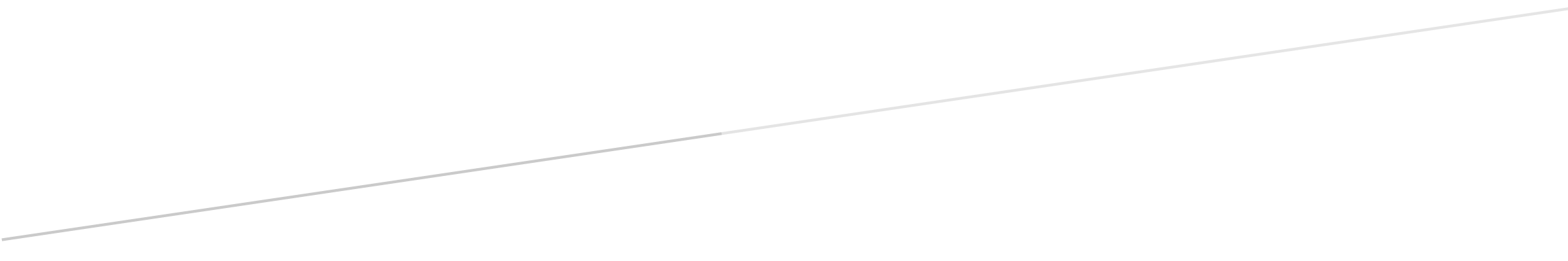 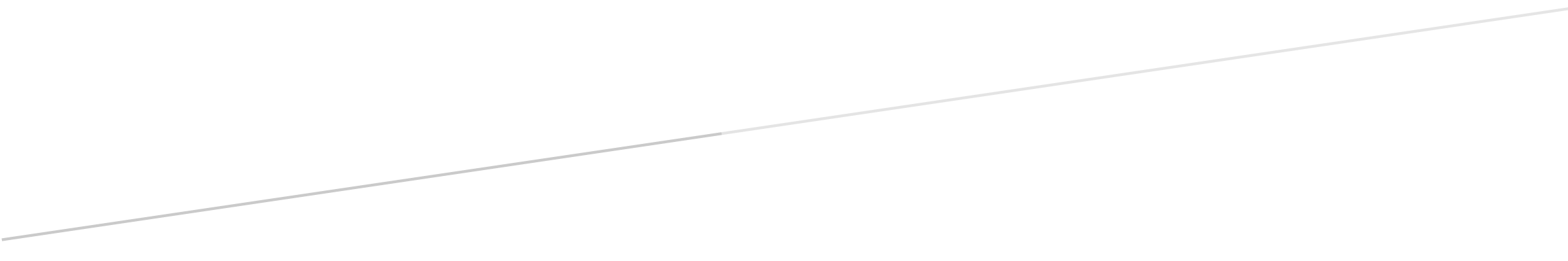 